Lösung Stationen lernen Berlin:1. Gedächtniskirche:Wann wurde die alte Kirche fertiggebaut? 1895Was bedeutet Friedensdenkmal?Warum wurde die Ruine nicht gesprengt?Warum, glaubst du, nennen die Berliner den neuen Glockenturm und die neue Kirche Lippenstift und Puderdose?2. Fernsehturm:Gebäude: bygningIn dreißig Minuten dreht sich die Kugel um ihre AchseÖffnungszeiten: 09-23 UhrTickets für Erwachsene zur Aussichtsetage  22,50 €Tickets für Kinder zur Aussichtsetage  12,50€Eine Bestellung machen.3. Brandenburger Tor:Das Brandenburger Tor ist ursprünglich eine alte StadttorÜbersetze diese Wörter: Wahrzeichen: vartegnUrsprünglich: oprindeligtStadttor: byportQuadriga: antikt firspand4. Kurfürstendamm:Aufgabe: Rollenspiel zu zweit. Der eine von euch ist der Verkäufer, der andere der Kunde / die KundinVerkäufer: Guten Tag. Kann ich Ihnen helfen?Kunde/Kundin: Ja, ich suche… (en taske / en bluse / et par bukser / en parfume / et par solbriller…)Verkäufer: Gerne, das haben wir gerade hierKunde/Kundin: Schön, wieviel kostet er/sie/es?Verkäufer: Dieser/diese/dies kostet … Euro. Möchten Sie es kaufen?Kunde/Kundin: Ja, gerne. Nehmen Sie Visakarte? Verkäufer: Ja, Sie können mit Karte bezahlen.Kunde/Kundin: Perfekt!Verkäufer: Schönen Tag noch!Kunde/Kundin: Danke, gleichfalls!OBS! Forklar, hvornår man bruger er/sie/es i sætningen ”wieviel kostet er/sie/es?”5. Reichstagsgebaüde “Wrapped Reichstag, 1995 – a symbol of peace”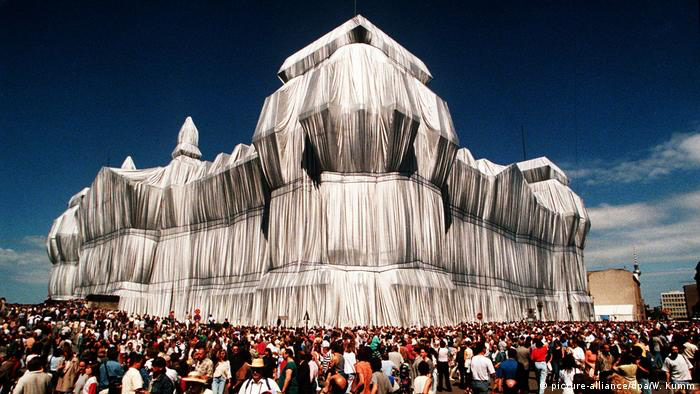 “Die Flaggenhissung von dem Sowjetische Fahne auf dem Reichstag, 30. April, 1945”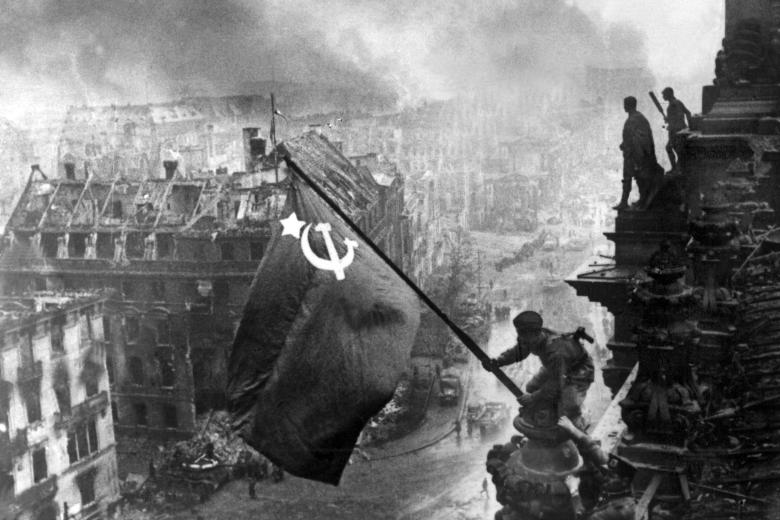 “Der Reichstag nach der Kapitulation Berlins im Mai 1945”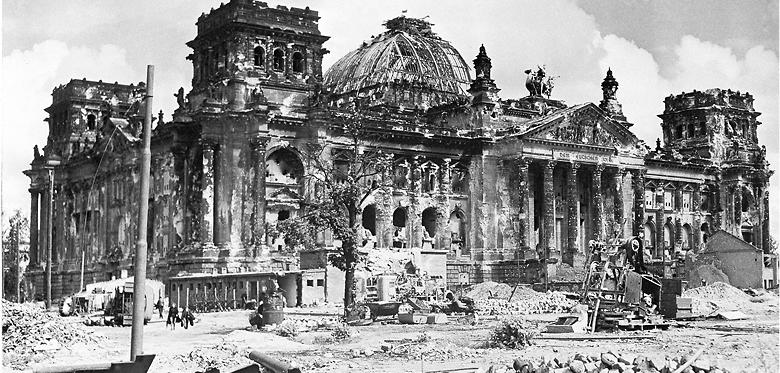 “Michael Jackson Konzert vor dem Reichstagsgebäude, 1988”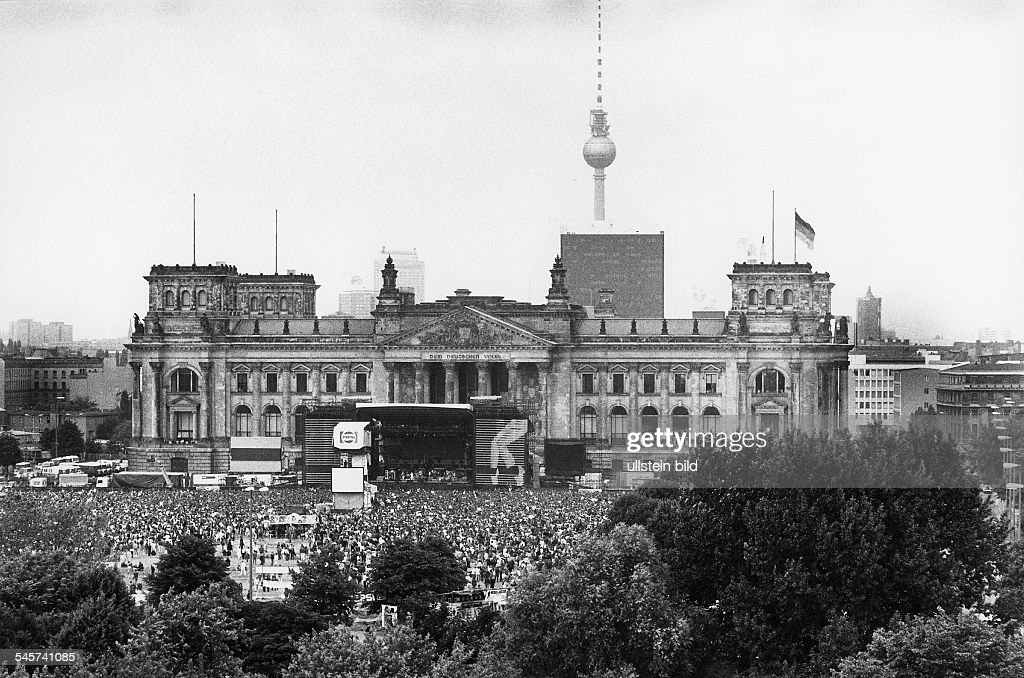 Die Berliner Mauer hinter dem Reichstagsgebäude, 1989  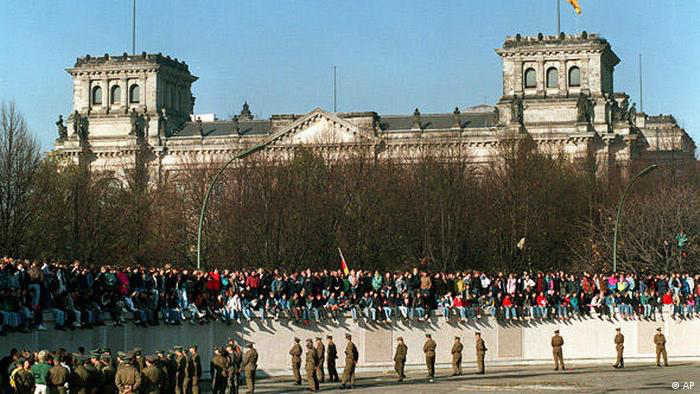 Der Reichstag in Flammen, 1933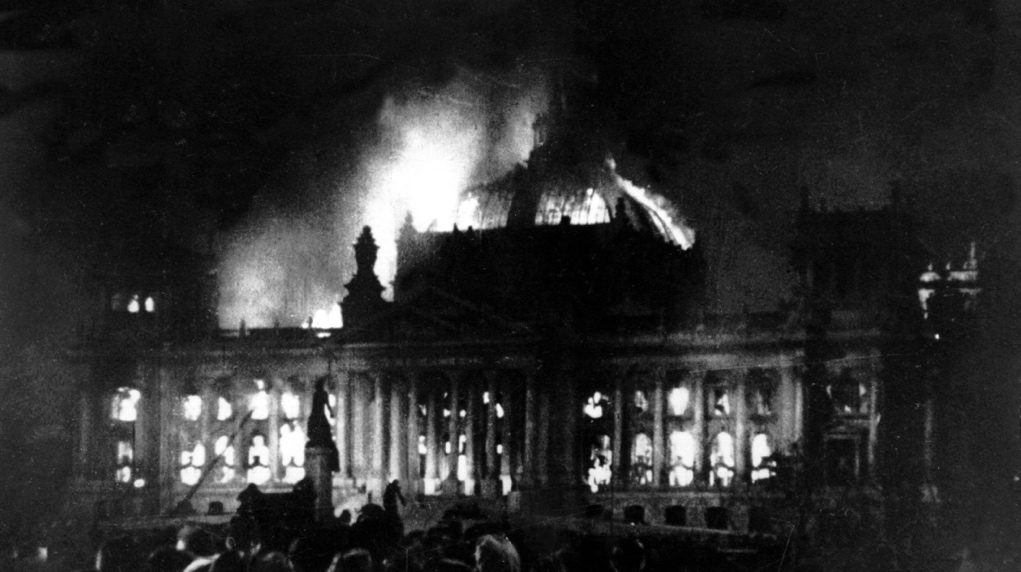 6. KaDeWeIntet facit her.KaDeWe= Kaufhaus des Westens- Vestens varehus/indkøbscenter7. Alexanderplatz:Den er kvart over ni. Es ist Viertel nach neunklokken elleve. Um elf Uhrklokken kvart over tolv? um Viertel nach zwölfklokken halv et! Um halb einsklokken tyve minutter i et. Um zwanzig vor eins.klokken ti minutter over to. Zehn nach zwei.8. Siegessäule: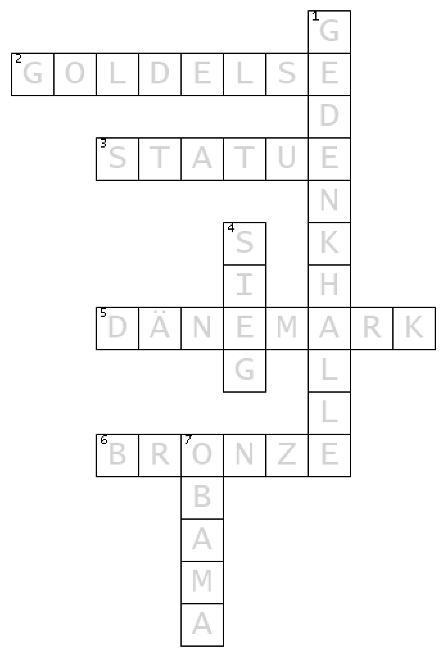 9. Spree:10. Berliner Dom11. StolpersteineBFLUSSFEÄBKYSWTKMDNBDHHSMAHHARÖEJVJBOGSMNÄLSSIFRTONWGÖGAKASENHBJEUQBHXLKEEQSPÄODDARUWRQDRIEXSIGÖZÜÜIUXTBÄLAFIYGVCSLNBGKODVNDFNNKSGDVQNOJNOWLIHEQFFFÖNKLIQQOÜFNQFADGDLOKWSAAVCXDHCZUMASPREEGJKCRHVWÜQÄFMVHJOÜQTNMEBCNÜlKÖKLNZXBOOTRichtigFalschWenn du ”falsch” angekreuzt hast, sollst du hier die richtige Lösung schreibenDer Berliner Dom ist die größte protestantische Kirche in Deutschland.XDer Dom liegt neben der Museumsinsel.XDer Dom liegt auf der Museumsinsel.Die Spree ist ein Fluss.XIm Jahre 1563 wurde der Dom geweiht.XIm Jahre 1536 wurde der Dom geweiht.Im ersten Weltkrieg wurde große Teile des Doms zerstört.XIm zweiten Weltkrieg wurde große Teile des Doms zerstört.Im Jahre 1975 wurde der Dom wieder aufgebaut.XIn dem Dom finden Gottesdienste und Konzerte statt.XInfo på ”Stolperstein”Navn på afdødeHan var militærnægter og Jehovas vidne og blev skudt i RuslandWerner Allenberger Døde i den største af kz-lejrene et år efter, han blev deporteretBerthold Guthmann Havde oprindeligt et andet efternavn, blev 55 år og døde i LetlandJohanna KatzVar kommunist og blev anholdt af det hemmelige statspoliti og skudtAlfred Kästner Var medlem af det socialdemokratiske parti, blev ydmyget og gjort retsløs, men overlevedeLuise Bauer Blev deporteret til Theresienstadt og døde i en kz-lejr i PolenSiegmund og Martha Wolff 